	Technische specificaties:							 Stretchtent 8.5x10 m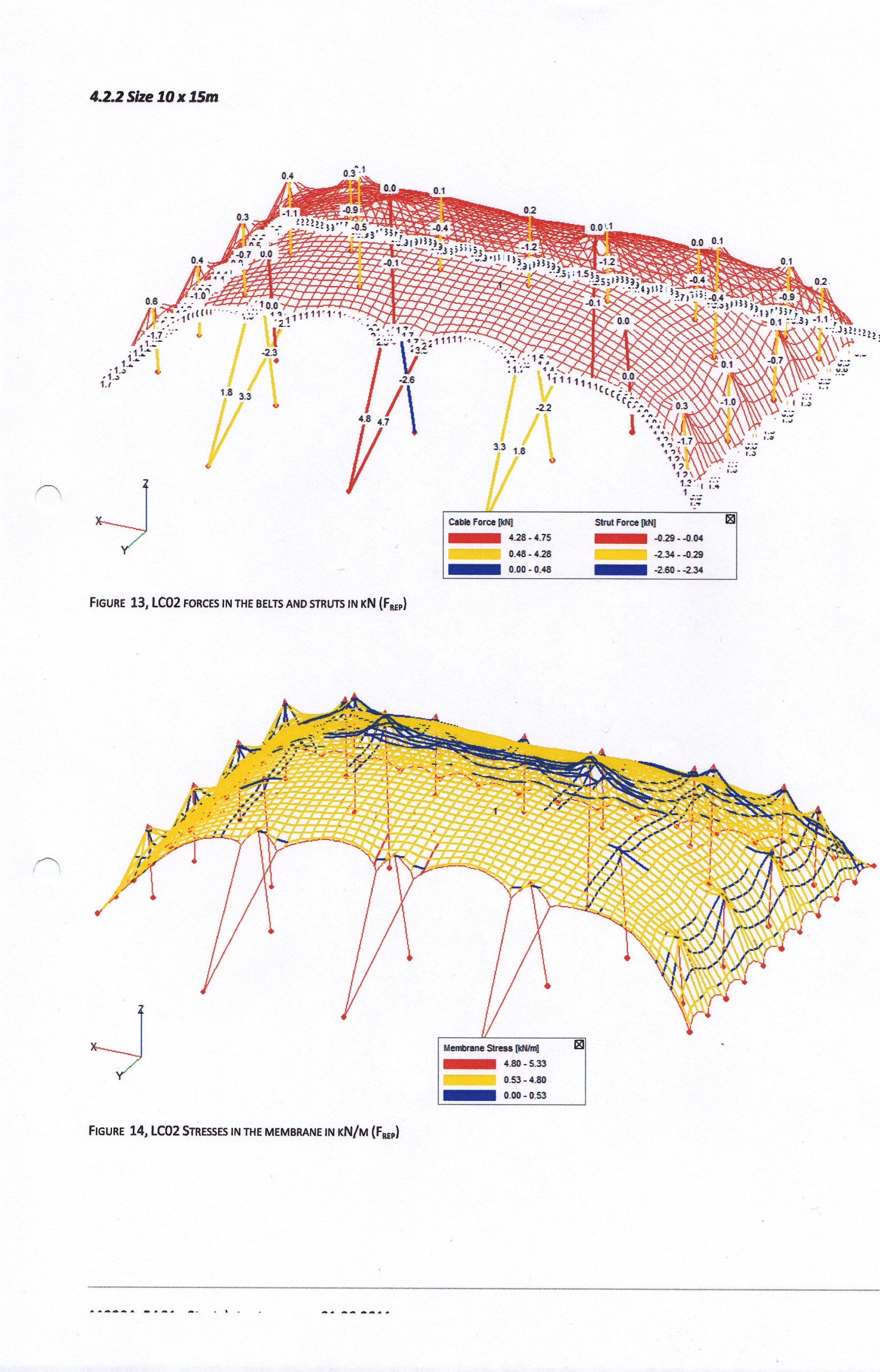 Afmetingen			  Oppervlaktes 			  Materiaal 				Breedte			  8.50 m	  Buitenkant		  85 m2	  Houten palen of aluminium palen		Diepte			 10.00 m	  Binnenkant		  82 m2	  Zwarte scheerlijnen		Hoogte 			  4.00 m	  Minimale opbouwruimte	  10x12m	  Hoogte opening		  2.25 m	  Aantal personen: 	  40 t/m 120	Veiligheid			 Bevestiging			 Kleuren 	 	Windkrachten tot		8	 Grondpennen 80cm		 GrijsBrandblussers 		2	 Minimaal aantal		    14	 Full Colour op aanvraag						 of				 					 Ballastblokken		    14	 Tijden 				 		Opbouw tijd		90 - 120	 Afbouw tijd		45 - 60	 Team 			2 pers.	 CertificatenWindbelasting en brandcertificaat op aanvraag beschikbaar												_______TentdoekVoor de stretchtent wordt een high tech stof gebruikt die waterdicht en windbestendig is. Ook is de stof brandwerend en voldoet de tent aan alle aan veiligheidsnormen zoals omschreven in het Tentboek/conform NEN 8020-41Toebehoren
Indien u bij ons een stretchtent huurt kunt u er ook voor kiezen om de aankleding en aanvullende faciliteiten door ons te laten verzorgen.